St Gabriel’s RCHSSEND POLICYSt Gabriels Roman Catholic High School Approved by:Date: December 2021Review Date:  September 2022St Gabriel’s Roman Catholic High SchoolSEND POLICYThe school SEN Policy is implemented within the spirit of our Christian beliefs and in accordance with all current statutory guidance and laws in relation to and as part of SEND Code of Practice0 – 25 July 2014, referred to as ‘the code’ from here on in.Mission Statement:At St Gabriel’s we are an inclusive Catholic family who embrace diverse identities, faiths and beliefs.We strive to use our God- given talents to serve others and to succeed. The Lord is our strength, which inspires us to make positive contributions to our school community and be valued members of our global society. ‘I have come that they may have life, and have it to the full” (John 10.10)The Special Educational Needs Co-ordinator (SENDCo) is Mrs R ShielsThe SEND Manager is Mrs L WhelanSt Gabriel’s RC High SchoolBridge RoadBury BL9 0TZst-gabriels@bury.gov.uk0161 764 3186The SENDCo will:•	Liaise directly through this department with school staff and parents, the Local Authority, support agencies or other organisations to identify pupils who may require additional support to make expected levels of progress.•	Maintain a list of pupils who require SEND Support or have an EHCP•	Liaise with the Local Authority, Pupil Services and other outside agencies and externally- based professionals to provide appropriate and effective support•	Maintain pupil files and records relating to SEN pupils, and coordinate the school’s SENDProvisionEvery teacher is a teacher of every pupil including those with SEN. (Teaching Standard No. 5) Our core inclusive policy is to achieve the best outcomes for all pupils in the school, through teaching staff within their normal teaching environment insofar that it is reasonable to do so.SECTION 1COMPLIANCEThis policy complies with the statutory requirement laid out in the SEND Code of Practice 0 – 25July 2014 and has been written with reference to the following guidance and documentsEquality Act 2010: advice for schools DfE Feb 20132. SEND Code of Practice 0 – 25 20143. Schools SEN Information Report Regulations (2014)4. Statutory Guidance on supporting pupils at school with medical conditions April 20145. Safeguarding Policy6. Accessibility Plan7. Teachers Standards 2012Information on ‘the Code’ can be downloaded from www.gov.uk/government/publications/send-code-of-practice-0-to-25Further information on the LEA Local Offer can be found at www.bury.gov.uk/local offerFurther information on the St Gabriel’s High School Local Offer can be found at www.st- gabriels.org.ukCONTEXTUAL INFORMATIONSt Gabriel’s is a mixed Roman Catholic high school, located within the Bury Local Authority. There are approximately 1054 pupils on roll, approximately 147 of whom are considered as having a special educational need. Approximately 192 are in receipt of Pupil Premium. We are committed to ensuring all pupils receive a high-quality education and reach their academic potential regardless of any challenges they may face and operate a fully inclusive policy, whilst using out of class intervention strategically to support our SEN pupils. They are encouraged to set their own targets and have high standards of personal achievement.SECTION 2AIMSWe aim to ensure full access to all opportunities for all children regardless of need.All pupils of SEN will be given the opportunity to participate fully in school life. They will be made to feel safe, secure and given the opportunity to express and have managed their anxieties and aspirations.The means for successful achievement will in part be include working with the pupil, parents/carers and other interested parties to help ensure clarity of support needed.Teachers and other staff will be supported and guided to help them provide an appropriate curriculum based on Quality First Teaching within a normal teaching classroom environmentOBJECTIVES•	To assess and identify appropriate additional needs•	To work within the guidance in ‘the Code’•	To have a whole school ‘pupil-centred’ approach to SEN provisionTo employ a Special Educational Needs Co-ordinator (SENDCo) to implement SEND PolicyTo provide support, guidance, advice and CPD for teachers to help them deliver Quality FirstTeaching•	To offer support, guidance and advice to parents, carers, pupils and agencies in relation to meeting a needSECTION 3IDENTIFYING SPECIAL EDUCATIONAL NEEDSEarly identification to inform early intervention will be raised through the school’s pastoral and academic processes, via parents and carers, and outside agencies. Where concerns are raised initial assessment activities are carried out to determine a plan of action. The plan will be then reviewed at pre-determined intervals and the re-defined accordingly to try and ensure age-appropriate progress.School determines need in accordance with the SEND Code of Practice 2014 which identifies that ‘a pupil has SEN where their learning difficulty or disability calls for special educational provision, namely provision different from or additional to that normally available to pupils of the same age’. (Code of Practice, page 4)There are four broad categories of need as described in the SEND Code of Practice 2014:Communication and Interaction1.  Pupils with speech, language and communication needs (SLCN)2.  Pupils with ASD, including Asperger’s Syndrome and AutismCognition and Learning1.  Pupils with moderate learning difficulties (MLD) (pupils who may be needed to be taught using different methods)2.  Pupils with severe learning difficulties (SLD)3.  Pupils with profound and multiple learning difficulties (PMLD)4.  Pupils with specific learning difficulties (SpLD) which encompasses a range of conditions such as dyslexia, dyscalculia and dyspraxiaSocial, Emotional and Mental HealthMany pupils display Social, Emotional and Mental Health difficulties and these could manifest themselves in many ways including:1.  Becoming withdrawn2.  Displaying challenging, disruptive or disturbing behaviour.3.  Underlying mental health issues and disorders such as ADD, ADHD or attachment disorder.Sensory and/or Physical needs1.	Pupils with visual impairment (VI)2.	Pupils with hearing impairment (HI)3.	Pupils with multi-sensory impairment (MSI)4.	Pupils with a physical disability (PD)SECTION 4A GRADUATED APPROACH TO SEN SUPPORTA pupil will be identified as having SEN if they do not make adequate progress once they have had all high-quality personalised teaching, with reasonable lesson adjustments being made and appropriately identified intervention enacted and reviewed.Teachers have responsibility for the progress of all pupils in their classes regardless of need and in accordance with DfE Teachers’ Standards and will seek guidance and advice from SENDCo as they feel it is required to maintain the school’s policy of inclusive teaching.Each pupil will have access to high quality first teaching and learning which is appropriately differentiated. Accurate and formative assessment and information gathering (from parents/carers, pupils and professionals) will be undertaken when considering a pupil’s needs should quality first teaching strategies not be showing progress.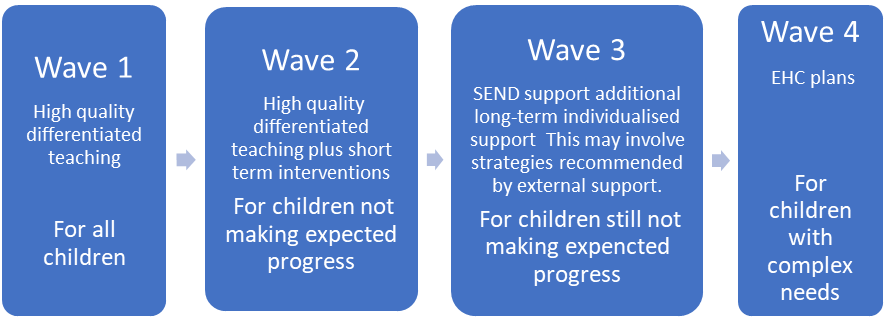 The SENDCo directly or indirectly will review all information gathered take into consideration the views of the pupil parents or carers and determine with them and the pupil ‘next steps.Intervention will be determined, and future progress will be monitored.Intervention will be a four-part cycle:Assess: the assessments undertaken initially will be recorded, along with any initial observations made including observations from parents/carers and the pupil.Plan: the targets and objectives will be identified and agreed with the pupil. Additionalprovision will be planned using the assessment information in order to plan an individualised programme for the pupil. The plan will clearly outline the activities to be undertaken and the personnel who will be responsible for the activity. Clear criteria will be written in order to assess the impact of the interventions. Parents/carers will be made aware of the plan.Do: the interventions will be undertaken by the relevant staff.Review: the success of the intervention will be considered with regard to the criteria in order to assess the impact. As a result of the review, the plan will be adjusted or amended accordingly.If after (normally two) cycles it is felt that progress is not being made, further advice will be sought from appropriate professionals available within the local authority and further intervention planned.If after specialist intervention (normally two cycles) progress is still not being made, then support will be sought through the local authority. (This may lead to the pupil receiving either SEN Support or an EHC Plan.)SECTION 5Criteria for Exiting the SEN List.Progress will be discussed with the pupil’s parents and carers and a determination in the first instance will be made about continuation on the SEND list. If progress is in line with a pupil’s peer group, then we would expect a pupil to be de-listed.If a parent, carer or guardian request removal, then a pupil will be de-listed.The SEN list is reviewed on a regular basis by SENDCo and Deputy Head Teacher who will after considering pupil’s views, parental views, academic progress and any related pastoral issues determine acceptance on de-listing.SECTION 6Supporting pupils and familiesPupils’ parents or carers can contact SENDCo at any point for help or guidance.Additional support can be found via the Local Authority. The Local Authority local offer can be found on their website at www.bury.gov.uk/localofferThe School SEND Information report can be found at www.st-gabriels.org.ukShould information be required and it is not apparent through this policy or has not been adequately defined additional help and guidance can be sought from Bury Parent Partnership at: www.buryparentsforum.org.uk/more/Bury-Parent-Partnership  or via the Local Authority at: www.bury.gov.ukOur school’s admissions policy and other admissions information can be obtained by contacting the school directly on 0161 764 3186 or downloaded via the school website: www.st- gabriels.org.ukSchool determines exam access arrangements for all pupils regardless of need as a consequence of on-going evidence gathering by all teachers and which is marshalled by the school’s examinations officer. There is close liaison between the examinations officer, SENDCo and other staff to indicate which pupils should be tested for access arrangements. Access arrangements for all identified pupils are determined during either year 9 or 10 through specific testing by a specialist teacher. All parents will be informed accordingly by the examinations officer before and after the testing process happens. Pupils on the SEN list will be automatically considered.Those pupils who have medical conditions regardless of any other need are managed in accordance with the school’s policy on managing medical conditions which can be found at: www.st-gabriels.org.uk/policiesThe Head of Year 7 and SENDCo, will attend all appropriate Year 5 and 6 Annual Reviews and other vulnerable children’s meetings for the school’s main feeder primaries to initiate school’s understanding of a pupil’s needs prior to attending secondary school, where school is reasonably sure a place has been accepted.The school will operate a transition program to facilitate the more vulnerable pupil’s transition to High School.Review Days will be held, as for all pupils, during which they see and determine possible support required to meet expectation for progress during the next academic year.Each child will be carefully guided through the options process by form teachers, Heads of Year, the Deputy Head, SENDCo and Careers advisors as required by each pupil regardless of need.Prospective parents can organise a visit to school by appointment.Prospective pupils and attending pupil’s parents or carers have access to LA and Bury Parent Partnership for advice on transition.Year 9, 10 and 11 transition plans will be determined for those pupils with an EHC plan during their Annual Review.SENDCo and Heads of Year will meet with colleagues to ensure that assessment and progress data, attendance and behaviour information, and information about friendship groups, is passed from St Gabriel’s to enable a smooth transition to the next setting.SECTION 7Supporting children at school with medical conditionsThe school recognises that pupils with medical conditions should be properly supported to allow full access to education, including school trips and physical education. Some children with medical conditions may be disabled and where this is the case the school will comply with its duties under the Equality Act 2010.Some pupils with medical needs may also have special educational needs (SEN) apparent an Education, Health and Care (EHC) plan or SEN Support. Such pupils will be supported in line with the SEND Code of Practice (2014).School acts in accordance with the school’s policy on supporting children with medical conditions. The school policy on supporting pupils with medical conditions can be found at: www.st-gabriels.org.uk/policiesSECTION 8Monitoring and Evaluation of SENDWe will:•	 Identify progress issues through classroom teachers, form teachers and Heads of Year, Pastoral Leadership Meetings specifically discuss barriers to progress and Curriculum Support weekly meetings.•	 Run academic reviews through Review and Performance days for each year group, parental meetings organised by Heads of Years or Heads of Departments from which intervention may be determined.•	 Operates study support activities for year 10 and 11 and homework club for lower school where potential issues may also be identified.•	 Share student progress whole school, by subject and through Learning Support. Students with a Statement of Special Educational Needs will have a formal annual review as required by the Code of Practice 0-25 (2014). Pupils identified with a SEND will have reviews through review and performance days, parents evening, direct communication via correspondence visits to school or telephone calls.     •	 Regularly assess pupils after which levels will be formally reported to parents via            interim reports. Information will be available at Parents Evenings. There is an annual            report for all students that will review progress and attainment and set targets for               studentsReview support programmes on an on-going basis throughout the year during which students and parents will receive feedback about progress and attainment.•	All students have Parents’ Evening where staff, students and parents can meet to review how progress and attainment are made.•	Meet parents by appointment through and with the relevant Head of Year, to review pupil progress or other concerns.SECTION 9Training and ResourcesCPD sessions will be organised for teachers and support staff on an ongoing basis and in response to their needs annually. Specialist training is secured for staff via Bury learning collaborative as well as training with specialist teachers and health care professionals.Bury Secondary Learning Collaborative defines specialist SEND training by Bury Inclusion Services Team. SEND representatives (teacher from every department) meet on a regular basis to share good practice and receive training in different areas of Additional Needs.Teachers and teaching assistants have been recently trained in dyslexia friendly practice, memory retrieval techniques, self-regulation, differentiation and inclusive practice as well as and communication difficulties awareness and strategies.The SENDCo and other members of staff have the National Award for Special Educational Needs. During staff briefing sessions, the SENDCo will have the opportunity to brief staff and discuss strategies needed to support school's vulnerable pupils.Staff will have access to all training available through Bury Inclusion Service.All staff are trained with regard to child protection and safeguarding procedures.Each member of staff will have a personal development review where their needs are identified.SECTION 10Roles and responsibilities.The SEN Governor is Mrs L Eaton.She will inform the governors with regard to the SEN policy and the progress of SEN pupils in the school. She will also become involved regarding the provision and the resources the school offers to pupils with SEN. She will support the SENDCo with a strategic approach to meeting SEND in the context of the total resources available.The roles and responsibilities of the SENDCo in consultation with the Senior Leadership Team (SLT) and governors, is to determine the strategic development of SEN policy and coordinate the provision in school of day to day SEND provision through a team of support staff within the Curriculum Support Department. They will have day to day responsibility with the SENDCo for the operation and co-ordination of the policy and for coordinating SEND provision by providing advice, liaison with pupils, parents/carers, teachers and other professionals or external agencies. The SENDCo coordinates and ensures record are maintained.The designated teacher with specific responsibility for safeguarding and for managing the provision for Children in Care pupils is Mrs Roberts. She will liaise with, seek advice from or report to any persons internally or externally required to enable her to discharge her statutory duties under the designated teacher’s responsibilities under pupil safeguarding.SECTION 11Storing and Managing ResourcesAll information is treated in the strictest confidence.  All files, electronic or paper based, are stored securely and in accordance with the Data Protection Act.SECTION 12Reviewing the PolicyThe SEND policy is reviewed and amended annually by the SENDCo in consultation with SLT and Mrs L Eaton, SEN link governor.SECTION 13AccessibilityThe school unfortunately has no disabled access apart from to the main communal areas. These include the school reception, a meeting room, the main hall and adjacent classrooms. No access for physically disabled pupils is available adjustment will be made, when possible, for short term issues.SECTION 14DEALING WITH COMPLAINTConcerns about delivery or approach of SEN should in the first instance be made to SENDCo. If a resolution is not reached then the Head teacher should be notified of the concerns, who will, in conjunction with any relevant staff try to resolve the concerns.Should there be no resolution, then the school’s complaints policy should be followed as a last resort.At any stage during this process Bury Parent Partnership can be approached for advice and guidance.SECTION 15The school’s anti bullying policy is part of the schools Behaviour Policy which can be found at:www.st-gabriels.org.uk/policies